                                                                                                             Załącznik nr 6.1 do siwz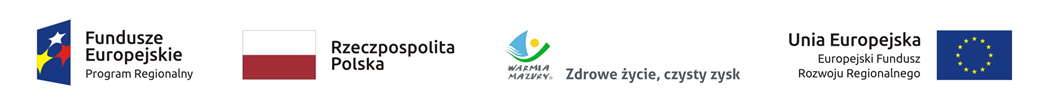 WzórUMOWA NR ZP.271.2.1.IK.2018zawarta w dniu ………………..2018 r. pomiędzy: Gminą Milejewoul. Elbląska 47, 82-316 Milejeworeprezentowaną przez: Dyrektor Szkoły Podstawowej w Milejewie – Lidię Wojtynę Przy kontrasygnacie Głównej księgowej zwaną dalej Zamawiającym a …………………………………….., zarejestrowaną w rejestrze przedsiębiorców pod numerem KRS …………………… prowadzonym przez Sąd ………………. w ……………………., ……. Wydział …………………………. Krajowego Rejestru Sądowego o kapitale spółki …………………………………………..zł NIP: …………………………………. Regon: …………………………………. reprezentowanym przez: …………………………………………………………………………… zwanym dalej Wykonawcą na podstawie dokonanego przez Zamawiającego wyboru oferty Wykonawcy w przetargu nieograniczonym o wartości poniżej 5 225 000 euro dla robót budowlanych, nr ZP.271.2.IK.2018 przeprowadzonym zgodnie z przepisami ustawy z dnia 29 stycznia 2004 r. Prawo zamówień publicznych ( t. j. Dz. U. z 2017r. poz. 1579 z póź.zm). PRZEDMIOT UMOWY§ 1Zamawiający powierza, a Wykonawca przyjmuje do wykonania zadania pn. „montaż instalacji fotowoltaicznych na budynkach użyteczności publicznej w Gminie Milejewo: a) Szkoła Podstawowa w Milejewie instalacja fotowoltaiczna o mocy …………..KWp2. Zakres przedmiotu zamówienia został szczegółowo opisany w dokumentacji przetargowej obejmującej: SIWZ, Specyfikacji Technicznej Wykonania i Odbioru Robót Budowlanych (STWiORB), stanowiące załącznik do niniejszej umowy. 3. Dla celów interpretacji będą miały pierwszeństwo dokumenty zgodnie z następującą kolejnością: 1) Umowa, 2) STWiORB, 3) SIWZ (w zakresie nie ujętym wyżej), 4) Oferta Wykonawcy wraz ze stanowiącym jej integralną część Kosztorysem ofertowym. 4. W celu wyeliminowania stwierdzonych rozbieżności pomiędzy dokumentami, o których mowa w ust. 3. Zamawiający jest zobowiązany niezwłocznie przekazać informację na piśmie występującemu o wyjaśnienie rozbieżności, z zachowaniem przy interpretacji rozbieżności zasady pierwszeństwa kolejności dokumentów, o której mowa w ust. 3. 5. Wykonawca oświadcza, że uwzględnił w ofercie wszelkie dane udostępnione przez Zamawiającego. 6. Wycena oferty jest dokonana w oparciu o kosztorys ofertowy oraz  STWiORB oraz inne elementy SIWZ opisujące przedmiot zamówienia. 7. Wykonawca zobowiązuje się wykonać wszystkie opisane dokumentacją przetargową oraz STWiORB roboty budowlane, niezbędne do realizacji przedmiotu Umowy. 8. Wykonawca zobowiązuje się wykonać roboty budowlane, które nie zostały wyszczególnione w przedmiarze robót, a są konieczne do realizacji przedmiotu Umowy zgodnie z prawem budowlanym i nie wymagają zawarcia odrębnej umowy. § 21. Przedmiot umowy wykonany zostanie z materiałów dostarczonych przez Wykonawcę. 2. Materiały, o których mowa w ust. 1, powinny odpowiadać, co do jakości wymaganiom określonym ustawą z dnia 16 kwietnia 2004 r. o wyrobach budowlanych (Dz. U. z 2014r, poz. 883 ze zm.) oraz wymaganiom określonym w STWiORB. 3. Wykonawca będzie przeprowadzać pomiary i badania materiałów oraz robót zgodnie z zasadami kontroli jakości materiałów i robót określonymi w STWiORB. TERMIN WYKONANIA ZAMÓWIENIA§ 31. Termin zakończenia robót budowlanych do 31.07.2018 r. 2. Rozpoczęcie czynności odbiorowych nastąpi w terminie do 7 dni licząc od daty potwierdzonego przez inspektora nadzoru zgłoszenia Wykonawcy o zakończeniu robót i przyjęcia dokumentów niezbędnych do oceny wykonania zamówienia. 3. Termin ustalony w ust. 1 powyżej może ulec zmianie w sytuacji określonej w § 18 niniejszej umowy. PRAWA I OBOWIĄZKI STRON§41. Do obowiązków Zamawiającego należy w szczególności: 1) przekazanie terenu budowy niezwłocznie po zgłoszeniu przez Wykonawcę Robót Zamawiającemu kierownika budowy i kierowników robót, oraz złożeniu oświadczenia przez w/w o przyjęciu obowiązków, 2) dostarczenia Wykonawcy niezbędnej dokumentacji projektowej oraz dokonania jej zmian w zakresie niezbędnym do wykonania przewidzianego w umowie obiektu budowlanego, 3) zapewnienie nadzoru inwestorskiego, 4) udzielenia Wykonawcy pełnomocnictw w przypadku, gdy okażą się one niezbędne do wykonania przez Wykonawcę obowiązków wynikających z umowy 5) przeprowadzenie odbioru wykonanych robót, 6) zapłata za wykonaną i odebraną robotę. 2. Zamawiający ma prawo przekazać Wykonawcy dodatkowe rysunki i instrukcje, jakie uzna za konieczne dla zgodnego z umową wykonania robót oraz usunięcia wad. Wykonawca ma obowiązek dostosować się do tych rysunków i instrukcji. 3. Zamawiający zastrzega sobie możliwość, jeżeli jest to niezbędne do zgodnej z umową realizacji robót, polecać dokonywanie takich zmian ich jakości i ilości, jakie będą niezbędne dla wykonania przedmiotu niniejszej umowy, a Wykonawca powinien wykonać każde z poniższych poleceń: 1) zwiększyć lub zmniejszyć ilość robót objętych kosztorysem ofertowym, 2) pominąć jakieś roboty, 3) zastosować roboty zamienne lub dodatkowe w przypadku konieczności wykonania robót nieprzewidzianych na polecenie Zamawiającego. 4. Wykonawca nie wprowadzi jakichkolwiek zmian jakości i ilości robót bez pisemnego polecenia Zamawiającego, za wyjątkiem oczywistych zmian wynikających z rozliczenia kosztorysowego. 5. Wykonanie robót dodatkowych lub zamiennych lub zaniechanie robót objętych niniejszą umową wymaga sporządzenia protokołu konieczności zawierającego opis robót, uzasadnienie ich wykonania lub zaniechania, wyliczenie wartości robót w oparciu o zapisy § 12 niniejszej umowy. 6. Wykonawca może przystąpić do wykonania robót dodatkowych lub zaniechać wykonanie robót wynikających z umowy wyłącznie po zatwierdzeniu przez Zamawiającego protokołu konieczności. Zamawiający zatwierdzi protokół w terminie 3 dni od zaakceptowania treści protokołu przez przedstawiciela Zamawiającego, inspektora nadzoru i kierownika budowy. § 51. Do obowiązków Wykonawcy należy w szczególności: 1) przestrzeganie ogólnych wymagań dotyczących robót w zakresie określonym w STWiORB, 2) wykonanie przedmiotu umowy w oparciu o dokumentację przetargową z uwzględnieniem wymagań określonych w STWiORB, 3) kontrola jakości materiałów i robót zgodnie z postanowieniami STWiORB, badania laboratoryjne będą prowadzone na koszt Wykonawcy w laboratoriach zaakceptowanych przez Zamawiającego, 4) skompletowanie i przedstawienie Zamawiającemu dokumentów pozwalających na ocenę prawidłowego wykonania przedmiotu odbioru częściowego i odbioru końcowego robót w zakresie określonym postanowieniami STWiORB, 5) zapewnienie bezpiecznego korzystania z obszaru przylegającego do terenu budowy oraz do dbania o porządek na terenie budowy, utrzymywania terenu budowy w stanie wolnym od przeszkód komunikacyjnych, oraz usuwanie i składowanie wszelkich urządzeń pomocniczych i zbędnych materiałów, odpadów i śmieci oraz niepotrzebnych urządzeń prowizorycznych, a po zakończeniu robót usunięcie poza teren budowy wszelkich urządzeń tymczasowego zaplecza, oraz pozostawienie całego terenu budowy i robót czystego i nadającego się do użytkowania, 6) zapewnienie odpowiednich środków celem zabezpieczenia dróg i obiektów inżynieryjnych prowadzących do terenu budowy od uszkodzeń, które mogą spowodować roboty lub transport i sprzęt Wykonawcy lub jego dostawców i Podwykonawców, w szczególności powinien dostosować się do obowiązujących ograniczeń obciążeń osi pojazdów podczas transportu materiałów i sprzętu, do i z terenu budowy, aby nie spowodował on szkód na drogach i obiektach inżynierskich, 7) zabezpieczenie instalacji i urządzeń na terenie budowy i w jej bezpośrednim otoczeniu przed ich zniszczeniem lub uszkodzeniem w trakcie wykonywania robót, 8) informowanie Zamawiającego o terminie wykonania robót ulegających zakryciu oraz terminie odbioru robót zanikających w terminach i w zakresie określonym w STWiORB,  9) informowanie Zamawiającego o problemach lub okolicznościach mogących wpłynąć na jakość robót lub termin zakończenia robót,                                                                              10) niezwłoczne informowanie Zamawiającego o zaistniałych na terenie budowy kontrolach i wypadkach, 11) opracowanie projektu organizacji ruchu na czas budowy, uzyskanie wymaganych prawem uzgodnień i przedłożenie go Zamawiającemu w terminie do czasu przystąpienia do wykonywania robót budowlanych, 12) oznakowanie miejsca robót zgodnie z zatwierdzonym projektem organizacji ruchu i utrzymanie tego oznakowania w należytym stanie przez cały czas wykonywania robót, 13) umożliwienie wstępu na teren budowy pracownikom organów nadzoru budowlanego, do których należy wykonywanie zadań określonych ustawą Prawo Budowlane oraz udostępnienia im danych i informacji wymaganych tą ustawą oraz innym pracownikom, których Zamawiający wskaże w okresie realizacji przedmiotu umowy, 14) zapłata należnego wynagrodzenia Podwykonawcom jeżeli Wykonawca korzysta z Podwykonawców. 2. Opóźnienie z tytułu nieprzekazania dokumentów, o których mowa w ust. 1 pkt 4) powyżej będzie traktowane jako powstałe z przyczyn zależnych od Wykonawcy i nie może stanowić podstawy do zmiany terminu zakończenia robót. 3. Wymagania Zamawiającego dotyczące zatrudnienia osób na umowę o pracę przez Wykonawcę lub podwykonawcę. W ramach przedmiotu świadczenia Zamawiający wskazuje następujące czynności, których realizacja musi następować w ramach umowy o pracę w rozumieniu przepisów ustawy z dnia 26.06.1974r. – Kodeks pracy (t.j. Dz.U. z 2015 poz. 1066 z późn. zm.) : a) monter instalacji fotowoltaicznychb) kierownik budowy4.  Wykonawca na żądanie Zamawiającego obowiązany jest udokumentować zatrudnienie osób, o których mowa powyżej . W związku z tym Wykonawca obowiązany jest ewidencjonować czas pracy tych osób ze wskazaniem tożsamości danej osoby, oraz czynności, które były wykonywane przez tą osobę w ramach realizacji przedmiotowego zamówienia. Na żądanie Zamawiającego Wykonawca przedłoży dowody zatrudnienia osób, o których mowa powyżej, w terminie 3 dni roboczych. 5. Zamawiający może w każdym czasie zawiadomić Państwową Inspekcję Pracy celem przeprowadzenia kontroli, czy osoby wykonujące czynności wskazane w ust. 3 są zatrudnione na podstawie umowy o pracę. KIEROWANIE ROBOTAMI§61. Wykonawca zobowiązany jest zapewnić wykonanie i kierowanie robotami specjalistycznymi objętymi umową przez osoby posiadające stosowne kwalifikacje zawodowe i uprawnienia budowlane. 2. Wykonawca zobowiązuje się skierować do kierowania budową i do kierowania robotami personel wskazany w Ofercie Wykonawcy. Zmiana którejkolwiek z osób, o których mowa w zdaniu poprzednim w trakcie realizacji przedmiotu niniejszej umowy, musi być uzasadniona przez Wykonawcę na piśmie i wymaga pisemnego zaakceptowania przez Zamawiającego. Zamawiający zaakceptuje taką zmianę w terminie 7 dni od daty przedłożenia propozycji i wyłącznie wtedy, gdy kwalifikacje i doświadczenie wskazanych osób będą takie same lub wyższe od kwalifikacji i doświadczenia osób wymaganego postanowieniami Specyfikacji Istotnych Warunków Zamówienia. 3. Wykonawca musi przedłożyć Zamawiającemu propozycję zmiany, o której mowa w ust. 2 powyżej nie później niż 7 dni przed planowanym skierowaniem do kierowania budową/robotami którejkolwiek osoby. Jakakolwiek przerwa w realizacji przedmiotu umowy wynikająca z braku kierownictwa budowy/robót będzie traktowana jako przerwa wynikła z przyczyn zależnych od Wykonawcy i nie może stanowić podstawy do zmiany terminu zakończenia robót. 4. Zaakceptowana przez Zamawiającego zmiana którejkolwiek z osób, o których mowa w ust. 1 powyżej i nie wymaga aneksu do niniejszej umowy. 5. Skierowanie, bez akceptacji Zamawiającego, do kierowania robotami innych osób niż wskazane w ofercie Wykonawcy stanowi podstawę odstąpienia od umowy przez Zamawiającego z winy Wykonawcy. NADZÓR§ 71. Zamawiający w czasie przekazania placu budowy poinformuje Wykonawcę o osobach pełniących funkcję Inspektora Nadzoru. 2. Osoby, o których mowa w ust. 1 powyżej będą działać w granicach umocowania określonego w ustawie Prawo budowlane. 3. Zamawiający zastrzega sobie prawo zmiany ww. osób, o czym Zamawiający powiadomi na piśmie Wykonawcę na 3 dni przed dokonaniem zmiany. Zmiana ta nie wymaga aneksu do niniejszej umowy. 4. Nadzór nad realizacją robót z ramienia Wykonawcy sprawować będzie p. …………………….. PODWYKONAWSTWO§ 81. Wykonawca wykona przy udziale Podwykonawców następujące elementy robót: ……………………………………………………………………………………………………………………………………………………….. 2. Zamawiający nie nakłada obowiązku osobistego wykonania przez Wykonawcę kluczowych części zamówienia. 3. Wykonawca może: 1) powierzyć realizację części zamówienia Podwykonawcom, mimo niewskazania w ofercie takiej części do powierzenia Podwykonawcom, 2) wskazać inny zakres podwykonawstwa, niż przedstawiony w ofercie, 3) wskazać innych Podwykonawców niż przedstawieni w ofercie, 4) zrezygnować z podwykonawstwa. 4. W przypadku zamówień na roboty budowlane lub usługi, które mają być wykonane w miejscu podlegającym bezpośredniemu nadzorowi Zamawiającego, Zamawiający żąda aby przed przystąpieniem do wykonania zamówienia, Wykonawca o ile są już znane, podał nazwy albo imiona i nazwiska oraz dane kontaktowe podwykonawców i osób do kontaktów z nimi, zaangażowanych w takie roboty budowlane lub usługi. Wykonawca zawiadamia Zamawiającego o wszelkich zmianach danych o których mowa w zdaniu pierwszym w trakcie realizacji zamówienia, a także przekazuje informacje na temat nowych podwykonawców, którym w późniejszym okresie zamierza powierzyć realizację robót budowlanych lub usług (art. 36b ust. 1a ustawy Pzp). 5. W przypadku gdy zmiany lub rezygnacji z Podwykonawcy dotyczy podmiotu, na którego zasoby Wykonawca powoływał się na zasadach określonych w art. 22a ust. 1 ustawy Pzp, w celu wykazania spełniania warunków udziału w postępowaniu, lub kryteriów selekcji wykonawca jest obowiązany wykazać zamawiającemu , że proponowany inny podwykonawca lub wykonawca samodzielnie spełnia je w stopniu nie mniejszym niż podwykonawca , na którego zasoby wykonawca powoływał się w trakcie postępowania o udzielenie zamówienia. 6. Umowa z Podwykonawcą/ dalszym podwykonawcą, powinna stanowić w szczególności, iż: 1) terminy zapłaty wynagrodzenia nie mogą być dłuższe niż 30 dni, 2) Podwykonawca zawierając umowę z dalszym podwykonawcą ma obowiązek uzyskać zgodę Wykonawcy do zawarcia lub zmiany umowy zgodnej z projektem umowy oraz obowiązany jest przedstawić do akceptacji 3) projekt umowy cesji wierzytelności, który będzie zawarty między Podwykonawcą (Cedentem) a dalszym podwykonawcą (Cesjonariuszem) a Wykonawca będzie w tej umowie Dłużnikiem Wierzytelności, 4) w przypadku uchylania się przez Wykonawcę od obowiązku zapłaty wymagalnego wynagrodzenia przysługującego Podwykonawcy lub dalszemu podwykonawcy, którzy zawarli: a) zaakceptowane przez Zamawiającego umowy o podwykonawstwo, których przedmiotem są roboty budowlane lub b) przedłożone Zamawiającemu umowy o podwykonawstwo, których przedmiotem są dostawy lub usługi, Zamawiający zapłaci bezpośrednio Podwykonawcy kwotę należnego wynagrodzenia bez odsetek należnych Podwykonawcy lub dalszemu podwykonawcy, zgodnie z treścią umowy o podwykonawstwie. 7. Umowa o podwykonawstwo na roboty budowlane nie może zawierać postanowień: 1) uzależniających uzyskanie przez Podwykonawcę płatności od Wykonawcy od zapłaty przez Zamawiającego Wykonawcy wynagrodzenia obejmującego zakres robót wykonanych przez Podwykonawcę, 2) uzależniających zwrot Podwykonawcy kwot zabezpieczenia przez Wykonawcę, od zwrotu zabezpieczenia wykonania umowy przez Zamawiającego Wykonawcy. 8. Treść umowy o podwykonawstwo nie zmienia przedmiotu świadczenia Wykonawcy, który jest odpowiedzialny za działania, uchybienia i zaniedbania Podwykonawcy, jego przedstawicieli lub pracowników w takim samym zakresie jak za swoje działania. 9. Zawarcie umowy o podwykonawstwo, której przedmiotem są roboty budowlane powinno być poprzedzone akceptacją projektu tej umowy przez Zamawiającego, natomiast przystąpienie do realizacji robót budowlanych przez podwykonawcę powinno być poprzedzone akceptacją umowy o podwykonawstwo przez Zamawiającego. 10. Wykonawca, Podwykonawca lub dalszy podwykonawca zamówienia na roboty budowlane zamierzający zawrzeć umowę o podwykonawstwo, której przedmiotem są roboty budowlane, jest obowiązany, w trakcie realizacji zamówienia publicznego na roboty budowlane, do przedłożenia Zamawiającemu, nie później niż 7 dni przed jej zawarciem projektu tej umowy, a także projektu zmiany umowy, przy czym podwykonawca lub dalszy podwykonawca jest obowiązany dołączyć zgodę wykonawcy na zawarcie umowy o podwykonawstwo o treści zgodnej z projektem umowy wraz z projektem umowy cesji wierzytelności. 11. Zamawiający zgłosi zastrzeżenia w przypadku przedłożenia projektu umowy o podwykonawstwo, której przedmiotem są roboty budowlane, nie spełniającego określonych w SIWZ wymagań dotyczących umowy o podwykonawstwo lub warunków dotyczących Podwykonawcy lub dalszego podwykonawcy. 12. Jeżeli Zamawiający w terminie 7 dni od dnia przedłożenia mu projektu umowy o podwykonawstwo, której przedmiotem są roboty budowlane nie zgłosi na piśmie zastrzeżeń, uważa się, że zaakceptował ten projekt umowy. 13. Po akceptacji projektu umowy o podwykonawstwo, której przedmiotem są roboty budowlane lub po bezskutecznym upływie terminu na zgłoszenie przez Zamawiającego zastrzeżeń do tego projektu, Wykonawca przedłoży poświadczony za zgodność z oryginałem odpis umowy o podwykonawstwo w terminie 7 dni od dnia zawarcia tej umowy, jednakże nie później niż na 7 dni przed dniem rozpoczęcia realizacji robót budowlanych  przez Podwykonawcę. 14. Zamawiający zgłosi sprzeciw w przypadku przedłożenia umowy o podwykonawstwo, której przedmiotem są roboty budowlane, niezgodnej z zaakceptowanym wcześniej przez niego projektem umowy o podwykonawstwo. 15. Jeżeli Zamawiający w terminie 7 dni od dnia przedłożenia umowy o podwykonawstwo, której przedmiotem są roboty budowlane, nie zgłosi na piśmie sprzeciwu, uważa się, że zaakceptował tę umowę. 16. Wykonawca jest zobowiązany do każdorazowego przedkładania Zamawiającemu w terminie 7 dni od dnia zawarcia poświadczonego za zgodność z oryginałem odpisu zawartej umowy o podwykonawstwo, której przedmiotem są dostawy lub usługi, w celu weryfikacji, czy wskazane w niej terminy zapłaty wynagrodzenia nie są dłuższe niż 30 dni, z wyłączeniem umów o podwykonawstwo o wartości mniejszej niż 20.000zł. 17. W przypadku, o którym mowa w ust. 15 powyżej, jeżeli termin zapłaty wynagrodzenia jest dłuższy niż 30 dni, Zamawiający informuje o tym Wykonawcę i wzywa go do doprowadzenia do zmiany tej umowy pod rygorem wystąpienia o zapłatę kary umownej. 18. Wykonawca przedłoży, wraz z projektem umowy o podwykonawstwo, odpis z Krajowego Rejestru Sądowego Podwykonawcy lub inny dokument właściwy z uwagi na status prawny Podwykonawcy, potwierdzający uprawnienia osób zawierających umowę w imieniu Podwykonawcy do jego reprezentowania. 19. W przypadku zawarcia przez Wykonawcę umowy o podwykonawstwo bez zgody Zamawiającego, zmiany warunków umowy z Podwykonawcą bez zgody Zamawiającego oraz w przypadku nieuwzględnienia zastrzeżeń do umowy o podwykonawstwo zgłoszonych przez Zamawiającego, Zamawiający jest zwolniony z odpowiedzialności za zapłatę wynagrodzenia Podwykonawcy, o której mowa w treści przepisów Prawa zamówień publicznych. 20. Wykonawca korzystający z udziału Podwykonawców pełni funkcję koordynatora podczas wykonywania robót i usuwania ewentualnych wad. 21. Zamawiający może żądać od Wykonawcy zmiany albo odsunięcia Podwykonawcy, jeżeli sprzęt techniczny, osoby i kwalifikacje, którymi dysponuje Podwykonawca, nie spełniają warunków lub wymagań dotyczących podwykonawstwa, określonych w postępowaniu o udzielenie zamówienia publicznego lub nie dają rękojmi należytego wykonania powierzonych Podwykonawcy robót. 22. Jakakolwiek przerwa w realizacji przedmiotu umowy wynikająca z braku Podwykonawcy będzie traktowana jako przerwa wynikła z przyczyn zależnych od Wykonawcy i nie może stanowić podstawy do zmiany terminu zakończenia robót, o którym mowa w § 3 ust. 1 umowy. 23. Powyższe postanowienia w zakresie umowy o podwykonawstwo stosuje się odpowiednio do umów o podwykonawstwo z dalszymi podwykonawcami. ODBIORY§ 91. Strony ustalają, że przedmiotem odbioru jest wykonanie zleconego przedmiotu zamówienia, objętego niniejszą umową. 2. Zamawiający powoła komisję, która dokona odbioru robót. Rozpoczęcie czynności odbiorowych nastąpi w terminie do 7 dni, licząc od daty potwierdzonego przez inspektora nadzoru zgłoszenia Wykonawcy o zakończeniu robót i przyjęcia przez Zamawiającego dokumentów niezbędnych do oceny wykonania zamówienia. 3. Wszystkie odbiory robót (zanikających, ulegających zakryciu, odbiór końcowy, odbiór przed upływem okresu rękojmi) dokonywane będą na zasadach określonych w STWiORB. 4. Z czynności odbioru końcowego i odbioru przed upływem okresu rękojmi będzie spisany protokół zawierający wszelkie ustalenia dokonane w toku odbioru oraz terminy wyznaczone na usunięcie stwierdzonych w trakcie odbioru wad. 5. Jeżeli w toku czynności odbiorowych zostanie stwierdzone, że przedmiot odbioru nie osiągnął gotowości do odbioru z powodu niezakończenia robót lub jego wadliwego wykonania, Zamawiający odmówi odbioru z winy Wykonawcy i w przypadku przekroczenia terminu określonego w § 3 umowy, oznacza to opóźnienie w rozumieniu niniejszej umowy, co skutkuje naliczeniem kar umownych, o których mowa w § 15 niniejszej umowy. 6. Jeżeli w toku czynności odbiorowych zostaną stwierdzone wady: 1) nadające się do usunięcia, to Zamawiający może żądać usunięcia wad wyznaczając odpowiedni termin; fakt usunięcia wad zostanie stwierdzony protokolarnie. Terminem odbioru w takich sytuacjach będzie termin usunięcia wad, z zastrzeżeniem prawa do naliczenia kar umownych. 2) nienadające się do usunięcia, to Zamawiający może: a) zażądać wykonania przedmiotu umowy po raz drugi wyznaczając ostateczny termin ich realizacji, zachowując prawo do naliczenia Wykonawcy zastrzeżonych kar umownych i odszkodowań na zasadach określonych w § 15, niniejszej umowy oraz naprawienia szkody wynikłej z opóźnienia, b) w przypadku niewykonania w ustalonym terminie przedmiotu umowy po raz drugi, Zamawiający może odstąpić od umowy z winy Wykonawcy. 3) Wykonawca jest zobowiązany do pisemnego zawiadomienia Zamawiającego o usunięciu wad. WYNAGRODZENIE. ZASADY PŁATNOŚCI§ 101. Wartość wynagrodzenia za wykonanie przedmiotu umowy określonego w § 1 umowy strony ustalają na cenę zgodnie z ofertą Wykonawcy w wysokości brutto……………………………. (słownie złotych: …………………………) w powyższej kwocie uwzględnione zostały: Kwota netto w wysokości ………………………..zł Podatek VAT 23% w wysokości ……………………zł 2. Wynagrodzenie Wykonawcy ustalone na podstawie oferty jest wynagrodzeniem ryczałtowym obejmującym cały zakres przedmiotu zamówienia§ 111. Rozliczenie za wykonanie przedmiotu umowy nastąpi na podstawie faktury VAT wystawionej przez Wykonawcę w oparciu o protokół odbioru końcowego robót. 2. Zapłata wynagrodzenia Wykonawcy za roboty, które zostały wykonane z udziałem Podwykonawcy lub dalszego podwykonawcy, jest dokonywana, gdy Wykonawca przedłoży Zamawiającemu: 1) kserokopię faktury (rachunku), wystawionej przed Podwykonawcę lub dalszego podwykonawcę, sprawdzone i potwierdzone pod względem wartości przez Kierownika budowy, 2) kserokopię dowodu zapłaty oraz pisemne oświadczenie Podwykonawcy lub dalszego podwykonawcy o otrzymaniu zapłaty z tytułu wymagalnego wynagrodzenia za wykonane roboty budowlane, dostawy lub usługi. 3. W przypadku niedostarczenia powyższych dokumentów Zamawiający wstrzyma się z wypłatą wynagrodzenia za odebrane roboty budowlane w części równej sumie kwot wynikających z nie przedstawionych dowodów zapłaty. 4. Jeżeli Wykonawca nie dokona, w terminie określonym w umowie o podwykonawstwo, w całości lub w części zapłaty wynagrodzenia Podwykonawcy, a Podwykonawca zwróci się z żądaniem zapłaty tego wynagrodzenia bezpośrednio przez Zamawiającego na podstawie art. 6471 § 5 Kodeksu cywilnego i udokumentuje zasadność takiego żądania fakturą lub rachunkiem oraz dokumentami potwierdzającymi należyte wykonanie i odbiór robót bez zastrzeżeń, za które została wystawiona faktura lub rachunek, Zamawiający zapłaci na rzecz Podwykonawcy kwotę będącą przedmiotem jego żądania, zgodnie z treścią zaakceptowanej umowy o podwykonawstwo, z zastrzeżeniem ust. 7. 5. Przed dokonaniem bezpośredniej zapłaty, Zamawiający informuje Wykonawcę o możliwości zgłoszenia pisemnych uwag dotyczących zasadności bezpośredniej zapłaty wynagrodzenia Podwykonawcy. Wykonawca w terminie 7 dni od dnia doręczenia niniejszej informacji może zgłosić przedmiotowe uwagi. 6. W przypadku zgłoszenia przez Wykonawcę uwag, o których mowa w ust 6 powyżej, podważających zasadność bezpośredniej zapłaty, Zamawiający składa do depozytu sądowego kwotę potrzebną na pokrycie wynagrodzenia Podwykonawcy lub dalszego podwykonawcy. 7. W sytuacji bezpośredniej zapłaty wynagrodzenia Podwykonawcy, Zamawiający może dokonać potrącenia kwoty zapłaconej Podwykonawcy lub skierowanej do depozytu sądowego, z dowolnej wierzytelności Wykonawcy lub z zabezpieczenia należytego wykonania niniejszej umowy. 8. Należności z tytułu faktur będą płatne przez Zamawiającego przelewem na konto Wykonawcy i lub Podwykonawcy. 9. Zamawiający ma obowiązek zapłaty faktury w terminie do 14 dni licząc od daty jej otrzymania. Datą zapłaty jest dzień wydania polecenia przelewu bankowego. 10. Wykonawca nie może bez zgody Zamawiającego dokonać przelewu wierzytelności na rzecz osoby trzeciej. § 121. Jeżeli roboty wynikające z wprowadzonych postanowieniami § 4 ust. 3 niniejszej umowy zmian, odpowiadają opisowi pozycji w Tabeli elementów rozliczeniowych, cena jednostkowa określona w Tabeli elementów rozliczeniowych, używana jest do wyliczenia w proporcjonalnej wysokości wynagrodzenia. 2. Jeżeli roboty wynikające z wprowadzonych postanowieniami § 4 ust. 3 niniejszej umowy zmian, nie odpowiadają opisowi pozycji w Tabeli elementów rozliczeniowych, Wykonawca powinien przedłożyć do akceptacji Zamawiającego cenę jednostkową elementu nie wyższą od ceny wynikającej z aktualnego cennika „Ceny scalonych robót do kosztorysów ofertowych” publikowanego w wydawnictwie „ORGBUD-SERWIS” 60-916 Poznań, ul. Stablewskiego 43, tel./fax (61) 864-25-91. W przypadku konieczności zastosowania indywidualnej kalkulacji ceny jednostkowej robót Wykonawca przyjmie ceny czynników produkcji nie wyższe od aktualnych średnich cen robocizny, materiałów, sprzętu i transportu w cenniku „Informacyjny zestaw cen czynników produkcji budowlanej” publikowanych w w/w wydawnictwie w miesiącu, w którym kalkulacja jest sporządzana z uwzględnieniem nakładów rzeczowych określonych w Katalogach Nakładów Rzeczowych (KNR), a w przypadku robót, dla których nie określono nakładów rzeczowych w KNR, wg innych ogólnie stosowanych katalogów lub nakładów własnych zaakceptowanych przez Zamawiającego. 3. Jeżeli cena jednostkowa przedłożona przez Wykonawcę do akceptacji Zamawiającemu będzie skalkulowana niezgodnie z postanowieniami ust. 2 powyżej, Zamawiający wprowadzi korektę ceny opartą na własnych wyliczeniach. 4. Wykonawca powinien dokonać wyliczeń cen, o których mowa w ust. 2 powyżej oraz przedstawić Zamawiającemu do akceptacji wysokość wynagrodzenia wynikającą ze zmian przed rozpoczęciem robót wynikających z tych zmian. RĘKOJMIA§ 131. Wykonawca udziela Zamawiającemu rękojmi na przedmiot umowy na okres ………………….. (zgodnie z ofertą Wykonawcy). 2. Bieg okresu rękojmi rozpoczyna się w dniu następnym licząc od dnia odbioru końcowego robót. 3. Zamawiający może dochodzić roszczeń z tytułu rękojmi także po okresie określonym w ust. 1 powyżej, jeżeli zgłosił wadę przed upływem tego okresu. 4. Zamawiający w okresie udzielonej rękojmi powiadomi Wykonawcę niezwłocznie o wszelkich ujawnionych usterkach. Wady i usterki usunięte zostaną niezwłocznie. Termin przystąpienia do usuwania wad i usterek w technicznie uzasadnionych przypadkach może zostać wydłużony za zgodą Zamawiającego. 5. Wykonawca nie może odmówić usunięcia wad i usterek bez względu na związane z tym koszty. 6. W razie nieusunięcia wad i usterek w wyznaczonym terminie, Zamawiający może naliczyć karę umowną zgodnie z § 15 ust 1 pkt 2 umowy.  7. W okresie obowiązywania, po rozwiązaniu lub po wygaśnięciu umowy, Wykonawca jest i będzie odpowiedzialny wobec Zamawiającego na zasadach uregulowanych w kodeksie cywilnym za wszelkie szkody (wydatki, koszty postępowań) oraz roszczenia osób trzecich w przypadku, gdy będą one wynikać z wad przedmiotu umowy. ZABEZPIECZENIE§ 141. Wykonawca wnosi zabezpieczenie należytego wykonania umowy w wysokości 10% ceny łącznie z podatkiem VAT określonej w § 10 ust. 1 niniejszej umowy, co stanowi ……………………………………. 2. Zabezpieczenie służy pokryciu roszczeń z tytułu niewykonania lub nienależytego wykonania umowy. 3. Zabezpieczenie może być wnoszone według wyboru wykonawcy w jednej lub w kilku następujących formach: 1) pieniądzu – przelewem na konto zamawiającego, numer rachunku:  98 1440 1039 0000 0000 0356 63742) poręczeniach bankowych lub poręczeniach spółdzielczej kasy oszczędnościowo – kredytowej, z tym że zobowiązanie kasy jest zawsze zobowiązaniem pieniężnym; 3) gwarancjach bankowych; 4) gwarancjach ubezpieczeniowych; 5) poręczeniach udzielanych przez podmioty, o których mowa w art. 6b ust. 5 pkt.2. ustawy z dnia 9 listopada 2000 r. o utworzeniu Polskiej Agencji Rozwoju Przedsiębiorczości. 4. Zabezpieczenie należytego wykonania umowy zostało przez wykonawcę wniesione w formie ……………………………………………………. 5. Zabezpieczenie wnoszone w formie określonej w ust.3, pkt. 2,3,4 lub 5 musi być bezwarunkowe i tożsame z zabezpieczeniem wnoszonym w pieniądzu. 6. W przypadku wniesienia zabezpieczenia w pieniądzu wykonawca może wyrazić zgodę na zaliczenie kwoty wadium na poczet zabezpieczenia. 7. Jeżeli zabezpieczenie wniesiono w pieniądzu, Zamawiający przechowuje je na oprocentowanym rachunku bankowym. Zamawiający zwraca zabezpieczenie wniesione w pieniądzu z odsetkami wynikającymi z umowy rachunku bankowego, na którym było ono przechowywane, pomniejszone o koszt prowadzenia tego rachunku oraz prowizji bankowej za przelew pieniędzy na rachunek bankowy wykonawcy. 8. W trakcie realizacji umowy wykonawca może dokonać zmiany formy zabezpieczenia na jedną lub kilka form, o których mowa w ust. 3 powyżej. 9. Zmiana formy zabezpieczenia jest dokonywana z zachowaniem ciągłości zabezpieczenia i bez zmniejszenia jego wysokości. 10. Jeżeli z jakichkolwiek przyczyn zabezpieczenie należytego wykonania umowy, o którym mowa w ust. 1, utraci ważność z punktu widzenia celu w jakim zostało ustalone, Wykonawca zobowiązany jest wnieść nowe zabezpieczenie przed upływem terminu ważności zabezpieczenia pierwotnego, pod rygorem odstąpienia przez Zamawiającego od umowy z winy Wykonawcy. 11. Wypłata, o której mowa w ust. 10, następuje nie później niż w ostatnim dniu ważności dotychczasowego zabezpieczenia. 12. Zamawiający zwróci 70% zabezpieczenia w terminie do 30 dni od dnia wykonania zamówienia i uznania przez Zamawiającego za należycie wykonane. 13. Kwota równa 30% zabezpieczenia pozostawiona zostanie na zabezpieczenie roszczeń z tytułu rękojmi za wady. 14. Kwota, o której mowa w ust. 13 powyżej zostanie zwrócona nie później niż w 15 dniu po upływie okresu rękojmi za wady. KARY UMOWNE§ 151. Wykonawca zapłaci Zamawiającemu kary umowne: 1) za opóźnienie w dotrzymaniu terminu, o którym mowa w § 3 ust. 1 niniejszej umowy – w wysokości 0,1 % wynagrodzenia brutto przedmiotu umowy, o którym mowa w § 10 ust. 1 niniejszej umowy, za każdy dzień opóźnienia, 2) za opóźnienie w usunięciu wad stwierdzonych przy odbiorze częściowym, końcowym lub odbiorze przed upływem okresu rękojmi – w wysokości 0,1 % od wynagrodzenia umownego brutto przedmiotu umowy, o którym mowa w § 10 ust. 1 niniejszej umowy, za każdy dzień opóźnienia, liczony od upływu terminu wyznaczonego zgodnie z postanowieniami § 9 na usunięcie wad, 3) z tytułu odstąpienia od umowy z przyczyn leżących po stronie Wykonawcy – w wysokości 10% wynagrodzenia brutto, o którym mowa w § 10 ust. 1 niniejszej umowy, 4) jeżeli roboty objęte przedmiotem niniejszej umowy będzie wykonywał, bez zgody zamawiającego, podmiot inny niż Wykonawca – karę umowną w wysokości 3% wynagrodzenia umownego brutto, o którym mowa w § 10 ust. 1 niniejszej umowy, 5) za brak zapłaty lub nieterminową zapłatę wynagrodzenia należnego podwykonawcom lub dalszym podwykonawcom – w wysokości 0,05% wynagrodzenia brutto określonego w § 10 ust. 1 niniejszej umowy, za każdy dzień opóźnienia, 6) za nieprzedłożenie do zaakceptowania projektu umowy o podwykonawstwo lub projektu jej zmian – w wysokości 0,05% wynagrodzenia brutto określonego w § 10 ust. 1 niniejszej umowy, za każdy dzień opóźnienia, 7) za nieprzedłożenie poświadczonej za zgodność z oryginałem kopii umowy o podwykonawstwo lub jej zmiany – w wysokości 0,05% wynagrodzenia brutto określonego w § 10 ust. 1 niniejszej umowy, za każdy dzień opóźnienia, 8) za brak zmiany umowy o podwykonawstwo w zakresie terminu zapłaty (jeżeli była wymagana) – w wysokości 0,05% wynagrodzenia brutto określonego w § 10 ust. 1 niniejszej umowy, za każdy dzień opóźnienia, 9) za niespełnienie wymagań w zakresie zatrudnienia osób wykonujących czynności wskazanych w § 5 ust. 3 Umowy – karę umowną w wysokości 5 000 zł, 10) za nieprzedstawienie dowodów wskazanych w § 5 ust. 4 Umowy – w wysokości 0,05% wynagrodzenia brutto za każdy dzień opóźnienia, 11) z tytułu niespełnienia wymagań w zakresie kluczowego personelu innego niż w ofercie w wysokości 1000zł brutto za każdą osobę. 2. Zamawiający zapłaci Wykonawcy kary umowne z tytułu odstąpienia od umowy z przyczyn leżących po stronie Zamawiającego – w wysokości 10% wynagrodzenia brutto, o którym mowa w § 10 ust. 1 niniejszej umowy. 3. Strony zastrzegają sobie prawo do odszkodowania przenoszącego wysokość kar umownych do wysokości rzeczywiście poniesionej szkody i utraconych korzyści. 4. Jeżeli Zamawiający odstąpi od umowy z powodu opóźnienia Wykonawcy w wykonywaniu przedmiotu umowy, to Zamawiający jest uprawniony do naliczenia tylko jednej kary umownej z tytułu odstąpienia od umowy, bądź z tytułu opóźnienia w wykonaniu przedmiotu umowy. 5. Wykonawca zapłaci Zamawiającemu karę umowną w terminie 10 dni od daty wystąpienia przez Zamawiającego z żądaniem zapłacenia kary. Zamawiający może potrącić należną mu karę z dowolnej należności przysługującej Wykonawcy względem Zamawiającego. ODSTĄPIENIE OD UMOWY§ 161. Oprócz przypadków wymienionych w treści tytułu XV Kodeksu Cywilnego, Stronom przysługuje prawo odstąpienia od umowy, w przypadku gdy: 1) Wykonawca przerwał z przyczyn leżących po stronie Wykonawcy realizację przedmiotu umowy i przerwa ta trwa dłużej niż 10 dni, pomimo pisemnego wezwania od Zamawiającego do wznowienia robót 2) czynności objęte niniejszą umową wykonuje bez zgody Zamawiającego podmiot inny niż Wykonawca, 3) wystąpi istotna zmiana okoliczności powodująca, że wykonanie umowy nie leży w interesie publicznym, czego nie można było przewidzieć w chwili zawarcia umowy – odstąpienie od umowy w tym przypadku może nastąpić w terminie 30 dni od powzięcia wiadomości o powyższych okolicznościach. W takim wypadku Wykonawca może żądać jedynie wynagrodzenia należnego mu z tytułu wykonania części umowy, 4) Wykonawca realizuje roboty przewidziane niniejszą umową w sposób niezgodny z Dokumentacją przetargową, STWiORB lub niniejszą umową pomimo pisemnego upomnienia Wykonawcy przez Zamawiającego, 5) podzleca całość robót lub dokonuje cesji umowy, jej części lub wynikającej z niej wierzytelności bez zgody Zamawiającego, 6) wystąpi konieczność: a) wielokrotnego dokonywania bezpośredniej zapłaty przez Zamawiającego lub b) konieczności dokonania bezpośrednich zapłat na sumę większą niż 5% wartości umowy Podwykonawcy lub dalszemu Podwykonawcy, którzy zawarli zaakceptowane przez Zamawiającego umowy o podwykonawstwo, których przedmiotem są roboty budowlane lub którzy zawarli przedłożone Zamawiającemu umowy o Podwykonawstwo, których przedmiotem są dostawy lub usługi, 7) w wyniku wszczętego postępowania egzekucyjnego nastąpi zajęcie majątku Wykonawcy lub jego znacznej części w zakresie uniemożliwiającym realizację umowy, 8) zostanie wszczęte postępowanie likwidacyjne lub złożony wniosek o ogłoszenie upadłości Wykonawcy. 2. W przypadku odstąpienia od umowy Wykonawcę oraz Zamawiającego obciążają następujące obowiązki szczegółowe: 1) Wykonawca zabezpieczy przerwane roboty w zakresie obustronnie uzgodnionym na koszt strony, z której to winy nastąpiło odstąpienie od umowy lub przerwanie robót, 2) Zamawiający dokona odbioru robót zgłoszonych przez Wykonawcę: a) przerwanych oraz zabezpieczających, jeżeli odstąpienie od umowy, nastąpiło z przyczyn, za które Wykonawca nie odpowiada oraz zapłaci wynagrodzenie za te roboty, b) zabezpieczających, jeżeli odstąpienie od umowy, nastąpiło z przyczyn, za które odpowiada Wykonawca, 3) Zamawiający w terminie 14 dni od daty odstąpienia od umowy przejmie od Wykonawcy teren budowy pod swój dozór, 4) Wykonawca przy udziale Zamawiającego w terminie 14 dni od daty zgłoszenia, o którym mowa w pkt 2) sporządzi szczegółowy protokół inwentaryzacji robót w toku, wraz z zestawieniem wartości wykonanych robót według stanu na dzień odstąpienia; protokół inwentaryzacji robót w toku stanowić będzie podstawę do wystawienia faktury VAT przez Wykonawcę, 5) Wykonawca sporządzi wykaz tych materiałów, konstrukcji lub urządzeń, które nie mogą być wykorzystane przez Wykonawcę do realizacji innych robót nie objętych niniejszą umową, jeżeli odstąpienie od niniejszej umowy nastąpiło z przyczyn niezależnych od niego, 6) Wykonawca niezwłocznie, nie później jednak niż w terminie 10 dni, usunie z terenu budowy urządzenia zaplecza przez niego dostarczone. 3. Odstąpienie od umowy powinno nastąpić w formie pisemnej pod rygorem nieważności takiego oświadczenia i musi zawierać uzasadnienie. Zamawiający może złożyć takie oświadczenie w terminie sześciu miesięcy od powzięcia informacji o przyczynach stanowiących podstawę odstąpienia. 4. Zamawiający może rozwiązać umowę na podstawie art. 145a Pzp. W takiej sytuacji Wykonawca może żądać wyłącznie wynagrodzenia należnego z tytułu wykonania części umowy. ODPOWIEDZIALNOŚĆ WYKONAWCY§ 171. Od dnia protokolarnego przekazania terenu budowy odpowiedzialność cywilną za szkody oraz następstwa nieszczęśliwych wypadków dotyczących pracowników i osób trzecich, a powstałych w związku z prowadzonymi robotami, w tym także ruchem pojazdów mechanicznych, ponosi Wykonawca robót. 2. Wykonawca zobowiązuje się do ubezpieczenia od odpowiedzialności cywilnej w zakresie prowadzonej działalności gospodarczej. 3. Ubezpieczeniu podlegają w szczególności odpowiedzialność cywilna obejmujące swym zakresem co najmniej szkody poniesione przez pracowników i osoby trzecie w wyniku śmierci, uszkodzenia ciała, rozstroju zdrowia (szkoda osobowa) lub w wyniku utraty, zniszczenia lub uszkodzenia mienia własnego lub osób trzecich, a także szkody spowodowane błędami (szkoda rzeczowa), powstałe w związku z wykonywaniem robót budowlanych i innych prac objętych przedmiotem umowy, w tym ruchem pojazdów mechanicznych. 4. Koszt umowy lub umów, o których mowa w ust. 2 i 3 powyżej, w szczególności składki ubezpieczeniowe, pokrywa w całości Wykonawca. 5. Wykonawca przedłoży Zamawiającemu dokumenty potwierdzające zawarcie umowy ubezpieczenia, w tym w szczególności kopię umowy i polisy ubezpieczenia, nie później niż do dnia przekazania terenu budowy. W przypadku uchybienia przedmiotowemu obowiązkowi Zamawiający ma prawo wstrzymać się z przekazaniem terenu budowy do czasu ich przedłożenia, co nie powoduje wstrzymania biegu terminów umownych w zakresie wykonania umowy przez Wykonawcę. 6. W razie wydłużenia czasu realizacji umowy, Wykonawca zobowiązuje się do stosownego przedłużenia ubezpieczenia, przedstawiając Zamawiającemu dokumenty potwierdzające zawarcie umowy ubezpieczenia, w tym w szczególności kopię umowy i polisy ubezpieczenia, na co najmniej miesiąc przed wygaśnięciem poprzedniej umowy. W przypadku nie dokonania i nie przedłożenia przez Wykonawcę odnośnego ubezpieczenia w w/w terminie, Zamawiający w imieniu i na rzecz Wykonawcy na jego koszt dokona stosownego ubezpieczenia w zakresie określonym w ust. 2 i 3 powyżej, a poniesiony koszt potrąci z należności wynikających z najbliższej faktury wystawionej przez Wykonawcę. 7. Wykonawca nie jest uprawniony do dokonywania zmian warunków ubezpieczenia na niekorzyść Zamawiającego bez uprzedniej zgody Zamawiającego. ZMIANY UMOWY§ 181. Zamawiający działając zgodnie z przepisami art. 144 ust. 1 pkt 1 ustawy Pzp, przewiduje zmiany postanowień zawartej umowy w stosunku do treści oferty, na podstawie której dokonano wyboru Wykonawcy. 2. Zmiany w umowie mogą dotyczyć: 1) zmiany terminu wykonania zamówienia, 2) zmiany ilości robót budowlanych, szczegółowo opisane w §4 ust. 3 - 6 niniejszej umowy 3) zmiany wynagrodzenia Wykonawcy, szczegółowo opisana w §10 ust. 2-5 niniejszej umowy 4) zmiana w zakresie podwykonawstwa, szczegółowo opisana w § 8 niniejszej umowy, 5) zmian rozwiązań technicznych lub technologicznych, 6) zmian sposobu wykonania zamówienia, 7) zmiany producenta materiałów budowlanych, urządzeń, 8) zmiany wymiarów, położenia lub wysokości części robót budowlanych, 3. Zmiana postanowień umowy w stosunku do treści oferty Wykonawcy jest możliwa poprzez przedłużenie terminu zakończenia robót w przypadku: 1) przestojów i opóźnień zawinionych przez Zamawiającego, 2) działania siły wyższej (np. klęski żywiołowe, strajki generalne lub lokalne), mającej bezpośredni wpływ na terminowość wykonania robót, 3) wystąpienia niemożliwych do przewidzenia niekorzystnych warunków atmosferycznych uniemożliwiających prawidłowe wykonanie robót (szczegółowo określonych w STWiORB), w szczególności z powodu technologii realizacji prac określonych umową, normami lub innymi przepisami, wymagającej konkretnych warunków atmosferycznych, jeżeli konieczność wykonania prac w tym okresie nie jest następstwem okolicznościami, za które Wykonawca ponosi odpowiedzialność – fakt ten musi być potwierdzony w dzienniku budowy przez inspektora nadzoru, 4) wystąpienia wad dokumentacji projektowej skutkujących koniecznością dokonania zmian w dokumentacji projektowej, jeżeli uniemożliwia to lub wstrzymuje realizację określonego rodzaju robót mających wpływ na termin wykonywania robót, 5) działań osób trzecich uniemożliwiających wykonanie prac, które to działania nie są konsekwencją winy którejkolwiek ze stron, 6) wystąpienia opóźnienia w dokonaniu określonych czynności lub ich zaniechania przez właściwe organy administracji państwowej, które nie są następstwem okoliczności, za które Wykonawca ponosi odpowiedzialność, 7) wystąpienia opóźnienia w wydawaniu decyzji, zezwoleń, uzgodnień, itp., do wydania których właściwe organy są zobowiązane na mocy przepisów prawa, jeżeli opóźnienie przekroczy okres, przewidziany w przepisach prawa, w którym ww. decyzje powinny zostać wydane oraz nie są następstwem okoliczności, za które Wykonawca ponosi odpowiedzialność, 8) odmowy wydania przez właściwe organy decyzji, zezwoleń, uzgodnień itp. z przyczyn niezawinionych przez Wykonawcę, 9) niemożności wykonywania robót z powodu braku dostępności do miejsc niezbędnych do ich wykonania z przyczyn niezawinionych przez Wykonawcę, 10) niemożności wykonywania robót, gdy uprawniony organ nie dopuszcza do wykonania robót lub nakazują wstrzymanie robót z przyczyn niezawinionych przez Wykonawcę. 4. W przedstawionych w ust. 3 powyżej przypadkach wystąpienia opóźnień lub wstrzymania realizacji, strony mogą ustalić nowe terminy realizacji robót i rozliczenia końcowego, z tym że maksymalny okres przesunięcia terminu zakończenia równy będzie okresowi przerwy, postoju lub okresowi niezbędnemu do wykonania robót nieprzewidzianych w przedmiarze robót .5. W przypadku konieczności zmiany terminu realizacji umowy Wykonawca zobowiązany jest wystąpić z wnioskiem do Zamawiającego. Wniosek powinien zawierać szczegółowe uzasadnienie zmiany terminu. 6. Zmiana terminu realizacji umowy możliwa jest tylko po wcześniejszym udokumentowaniu przedłużenia okresu zabezpieczenia należytego wykonania umowy i okresu rękojmi. 7. Zmiana postanowień umowy w stosunku do treści oferty Wykonawcy jest możliwa poprzez zmianę sposobu wykonania przedmiotu umowy, zmianę wynagrodzenia Wykonawcy lub poprzez przedłużenie terminu zakończenia robót w przypadku: 1) wystąpienia siły wyższej uniemożliwiającej wykonanie przedmiotu umowy zgodnie z jej postanowieniami 2) zmian technologicznych – o ile są korzystne dla Zamawiającego i spowodowane są w szczególności: a) pojawieniem się na rynku materiałów lub urządzeń nowszej generacji pozwalających na zaoszczędzenie kosztów realizacji przedmiotu umowy lub kosztów eksploatacji wykonanego przedmiotu umowy, lub umożliwiające uzyskanie lepszej jakości robót; b) pojawienie się nowszej technologii wykonania zaprojektowanych robót pozwalającej na zaoszczędzenie czasu realizacji inwestycji lub kosztów wykonywanych prac, jak również kosztów eksploatacji wykonanego przedmiotu Umowy, 3) konieczności zrealizowania jakiejkolwiek części robót, objętych przedmiotem umowy, przy zastosowaniu odmiennych rozwiązań technicznych lub technologicznych, niż wskazane w dokumentacji projektowej, a wynikających ze stwierdzonych wad tej dokumentacji lub zmiany stanu prawnego w oparciu, o który je przygotowano, gdyby zastosowanie przewidzianych rozwiązań groziło niewykonaniem lub wykonaniem nienależytym przedmiotu umowy, 4) odbiegających w sposób istotny od przyjętych w dokumentacji projektowej warunków geologicznych, geotechnicznych lub hydrologicznych, rozpoznania terenu w zakresie znalezisk archeologicznych, występowania niewybuchów lub niewypałów, które mogą skutkować w świetle dotychczasowych założeń niewykonaniem lub nienależytym wykonaniem przedmiotu umowy, 5) odbiegających w sposób istotny od przyjętych w dokumentacji projektowej warunków terenu budowy, w szczególności napotkania nie zinwentaryzowanych lub błędnie zinwentaryzowanych sieci, instalacji lub innych obiektów budowlanych , 6) konieczność zrealizowania przedmiotu umowy przy zastosowaniu innych rozwiązań technicznych lub materiałowych ze względu na zmiany obowiązującego prawa, 7) wystąpienia niebezpieczeństwa kolizji z planowanymi lub równolegle prowadzonymi przez inne podmioty inwestycjami w zakresie niezbędnym do uniknięcia lub usunięcia tych kolizji. 8. Jeżeli zmiana, o której mowa w ust. 2 - 7 powyżej wymaga zmiany dokumentacji przetargowej lub STWiORB, strona inicjująca zmianę przedstawia projekt zamienny (zatwierdzony przez organ architektoniczno – budowlany jeżeli wymagają tego przepisy prawa budowlanego) zawierający opis proponowanych zmian i niezbędne rysunki. Projekt taki wymaga akceptacji nadzoru autorskiego i zatwierdzenia do realizacji przez Zamawiającego. 9. Wszelkie zmiany umowy wymagają uprzedniej pisemnej akceptacji stron przez umocowanych do tego przedstawicieli obu stron i jeżeli dotyczą one istotnych zmian umowy muszą być sporządzone w formie pisemnego aneksu, pod rygorem nieważności. 10. Nie stanowią istotnej zmiany umowy, w rozumieniu art. 144 ustawy z dn. 29.01.2004 r. – Prawo zamówień publicznych: 1) zmiany danych związanych z obsługą administracyjno-organizacyjną umowy (np. zmiana numeru rachunku bankowego), 2) zmiany danych teleadresowych, zmiany osób reprezentujących strony,                                3) zmiany danych rejestrowych,                                                                                                               4) zmiany kluczowego personelu zamawiającego oraz personelu wykonawcy, o której mowa w §6 i §7    niniejszej umowy,                                                                                                                                     5) zmiany harmonogramu rzeczowo-finansowego realizacji zadania, bez zmiany terminu końcowego wykonania umowy, POSTANOWIENIA KOŃCOWE§ 191. W sprawach nieuregulowanych niniejszą umową stosuje się przepisy Kodeksu cywilnego, ustawy z dnia 7 lipca 1994 r. Prawo Budowlane i ustawy z dnia 29 stycznia 2004 r. Prawo zamówień publicznych 2. Wszelkie istotne zmiany niniejszej umowy wymagają aneksu sporządzonego z zachowaniem formy pisemnego aneksu pod rygorem nieważności. 3. Wszelkie spory mogące wynikać w związku z realizacją niniejszej umowy będą rozstrzygane przez sąd właściwy dla siedziby Zamawiającego. 4. Strony zobowiązują się wzajemnie do zawiadomienia drugiej Strony o każdorazowej zmianie adresu wskazanego w Umowie. Doręczenie pod adres wskazany przez Stronę, w przypadku odesłania zwrotnego przez pocztę przesyłki wysłanej na podany adres uważa się za skuteczne z upływem siódmego dnia, licząc od dnia następującego po dniu wysłania, jeżeli przesyłka nie została podjęta przez adresata, bez względu na przyczynę niepodjęcia. Adresy do doręczeń: Wykonawcy:…………………………….. Zamawiającego: Gmina Milejewo, ul. Elbląska 47, 82-316 Milejewo 5. Umowę niniejszą sporządzono w 3 jednobrzmiących egzemplarzach, dwa egzemplarze dla Zamawiającego i jeden dla Wykonawcy. 6. Umowa niniejsza zawiera 17 ponumerowanych i parafowanych stron. ZAMAWIAJĄCY                                                                             WYKONAWCA